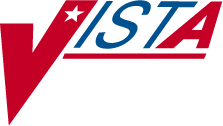 CONTROLLED SUBSTANCES (CS)SUPERVISOR’S USER MANUALVersion 3.0March 1997(Revised May 2013)Department of Veterans Affairs Product Development Revision History	The table below lists changes made since the initial release of this manual. Use the Change Pages document to update an existing manual or use the entire updated manual.(This page intentionally left blank for two-sided copying.)GlossaryPSD ERROR	This key should be allocated to pharmacy supervisors responsible for maintaining the narcotic vault. This key controls access to reports listing various error and exception conditions generated when entries are filed from the barcode TRAKKER. Also, the holders of this key will receive electronic mail messages created by using the TRAKKER.PSD NURSE	This key should be allocated to nurses, usually LPNs, who may only receive and administer controlled substances but cannot place the order requests.PSD PARAM	This key should be allocated only to the Inpatient Pharmacy Package Coordinator(s). This lock controls the printing of the Green Sheets and the range of automated dispensing numbers for a dispensing site (vault).PSD TECH	Allocate this key to control substance technicians. This key controls access to the List On-Hand Amounts [PSD ON- HAND TECH], Transfer Drugs between Dispensing Sites Report [PSD PRINT VAULT TRANSFERS TECH], andthe Daily Activity Log (in lieu of VA FORM 10-2320) [PSD DAILY LOG TECH] options on the Technician (CS Pharmacy) Menu [PSD PHARM TECH].PSD TECH ADV	Allocate this key to specific control substance technicianswho perform advance functions. This key controls access to the Receipts Into Pharmacy [PSD RECEIPTS MENU], Dispensing Menu [PSD DISPENSING MENU], Destructions Menu [PSD DESTROY MENU], Manufacturer, Lot #, and Exp. Date - Enter/Edit [PSD MFG/LOT/EXP], Outpatient Rx's [PSD OUTPATIENT], Complete Green Sheet [PSD COMPLETE GS], Destroyed Drugs Report [PSD DEST DRUGS REPORT], DEA Form 41 Destroyed Drugs Report [PSD DESTROY DEA41], Destructions Holding Report [PSD DESTRUCTION HOLDING], Add Existing Green Sheets at Setup [PSD EXISTING GS], Green Sheet Transfer Between NAOUs Report [PSD GS TRANSFER (NAOU) REPORT],Transfer Drugs between Dispensing Sites [PSD TRANSFER VAULT DRUGS] options on the Technician (CS Pharmacy) Menu [PSD PHARM TECH]. The CS technician may perform all functions of the Outpatient Rx’s [PSD OUTPATIENT] option except releasing prescriptions.GlossaryPSD TRAN	This key should be allocated to the Inpatient Pharmacy Coordinator(s). This key controls the access to the NAOU to NAOU Transfer Stock Entries [PSD TRANSFER NAOU] option. Users can copy stock entries from one NAOU into another NAOU or from an AR/WS AOU into an NAOU.PSDMGR	This key should be allocated to the Inpatient Pharmacy Package Coordinator(s) or his/her designee. This lock controls the editing of CS files for package set up. This key locks the Supervisor’s Menu options [PSD MGR].PSDRPH	This key authorizes pharmacists to verify and dispense controlled substance prescription(s). The PSDRPH security key should be given to registered pharmacists working on controlled substances to honor Drug Enforcement Administration (DEA) regulations and should not be given to non-pharmacists except in cases where the package coordinator (ADPAC) is not a registered pharmacist.PSJ PHARM TECH	This key should be allocated to pharmacy technicianshandling narcotic orders.PSJ RNURSE	This key should be allocated to nurses who request narcotic orders, receive, and administer controlled substances on the wards.PSJ RPHARM	This key should be given to pharmacists dispensing and receiving narcotic orders.Satellite Vault	An NAOU set up as a secondary dispensing site.Stock Drug	A drug (from the DRUG file) stored in an NAOU.Stock Level	The quantity of a drug stocked in a specific NAOU.TRAKKER	A barcode collection system utilized by scanning barcode labels or by pressing the key pad on the barcode reader device.IndexMManagement Reports, 25Manufacturer and Narcotic Information Report, 23 Manufacturer, Lot #, and Exp. Date - Enter/Edit, 18 Mark/Unmark Drugs for Controlled Substances Use, 11 Master Vault, 14MATH ERROR, GREEN SHEET NOT SIGNED BY NURSE, 27NNAOU Inventory Group - Enter/Edit, 18 NAOU to NAOU Transfer Stock Entries, 21 NAOU Usage Report, 28Narcotic Breakdown Unit/Package Size - Enter/Edit, 18 Narcotic location, 14Non-VA Drug Placed on Hold for Destruction, 30OOrders Filled Not Delivered, 25, 35OTHER - REFERRED TO SUPERVISOR, 27PPending CS Orders by Dispensing Site, 25, 35Pharmacy Dispensing Report, 36PHARMACY NAOU STOCK FILE WORKSHEET, 17Print CS Set Up Lists, 21 Print Inventory Types, 22Print Pharmacist ID Labels, 33Print Resolved Errors/Adjustments Log, 32 Production Reports, 35PSD ERROR, 43PSD NURSE, 43PSD PARAM, 5, 11, 43PSD TECH, 43PSD TECH ADV, 43 PSD TRAN, 6, 20, 44PSDMGR, 2, 7, 9, 33, 44PSDRPH, 44PSJ PHARM TECH, 44 PSJ RNURSE, 44PSJ RPHARM, 44Rreactivate drug, 20reactivate NAOU, 19Rx (Prescription) Outpatient Dispensing Report, 38IndexSSatellite Vault, 14Set Up CS (Build Files) Menu, 9Setting up the Controlled Substances package, 5 Show Narcotic Area of Use, 22Site Parameters, 11Sort NAOUs in Inventory Group, 21Stock CS Drugs - Enter/Edit, 16Stock Drug List(Inventory Type and Location), 23 Stock Drug Print (Stock Level and Location), 36 Stock Drug Print (Stock Level and Location), 22 Supervisor (CS) Menu, 9TTransfer Drugs between Dispensing Sites Report, 37 Transfer Stock Entries, 20Transferred Green Sheets - Pending NAOU Receipt, 27UUnder Inspector's Review - Green Sheets, 28 Unscheduled Order Report, 34VVA FORM 10-2321, 1, 35VA FORM 10-2638, 1, 29, 35, 37VA FORM 10-3638, 29VAMCs, 1VISTA, 1WWard (for Drug) Transfer, 19 WORKSHEET FOR CREATING, 15DateRevised PagesPatch NumberDescription05/2013i, ii, 44, 47-48PSD*3*76Updated Glossary with description of patch’s new security key PSDRPHUpdated IndexREDACTED04/201143-44PSD*3*71Clarified description of PSD TECH ADV key. Corrected option name in PSD TRAN entry.REDACTED05/201043-44, 47PSD*3*69Added description of patch’s new security key PSD TECH ADV, and PSD TECH key.Added PSD TECH ADV and PSD TECH key to index REDACTED07/03AllUpdated the manual to Standards.Added new Digitally Signed CS Orders Report [PSD DIGITALLY SIGNED ORDERS] and Digitally Signed OP Released Rx Report [PSD DIG. SIGNED RELEASED RX] options to the Production Reports [PSD PRODUCTION REPORTS] menu.03/97Original Released Supervisor’s User Manual.